Torsdag 17.januar 1530-1730SAMLINGSjøTorsdag 24.januar 1530-1730SAMLING  SAMMEN Hekta UNG PRODUKSJON KRIKTorsdag 24.januar  1800-1930FORELDRESAMLING INFOFORELDRE / FORESATTETorsdag 31.jan (avreise nattog) > mandag morgen 4.febr 0700LEIR  PÅ  LILLEHAMMERHEKTASøndag 3.febr             1100-1215SJØMANNSKIRKENS DAG - GUDSTJENESTESjø     NB! FORELDREMØTE om London etter gudstj.Onsdag 13.febr - søndag 17.febrLEIR SJØMANNSKIRKEN LONDONSJØMANNSKIRKE – KONFIRMANTENE (Sjø)Torsdag 14.febrSAMLINGSAMMEN Hekta UNG PRODUKSJON KRIKTorsdag 7.mars         1530-1730SAMLINGSAMMEN Hekta UNG PRODUKSJON KRIKTorsdag 21.mars        SAMLINGSAMMEN Hekta UNG PRODUKSJON KRIKTorsdag 4.april         1530-1730SAMLING.  ØVING TIL SØNDAG ALLESØNDAG 7.april NB!  1100-1200FASTEAKSJONSMESSE  NB! endret fra 31.mars!!ALLE     FORELDRE / FORESATTETirsdag 9.aprilFASTEAKSJON – KIRKENS NØDHJELPALLE     FORELDRE / FORESATTETorsdag  25.april    1530-1700Kappeprøve og øving Konfirmanter til 28.aprilSØNDAG 28.APR 1100 og 1300KONFIRMASJONSGUDSTJENESTE 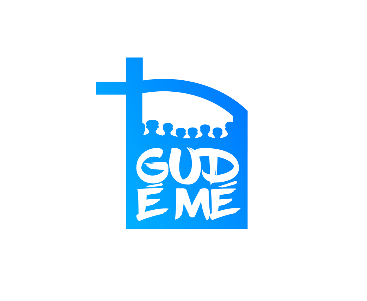 Torsdag  2.mai       1530-1700Kappeprøve og øving Konfirmanter til 5.maiSØNDAG 5.MAI     1200KONFIRMASJONSGUDSTJENESTE 